附件1：虚拟仿真实验教学课程指南（2020年版）第一章 基础类专业领域第一章 基础类专业领域第一章 基础类专业领域第一章 基础类专业领域1.1物理学类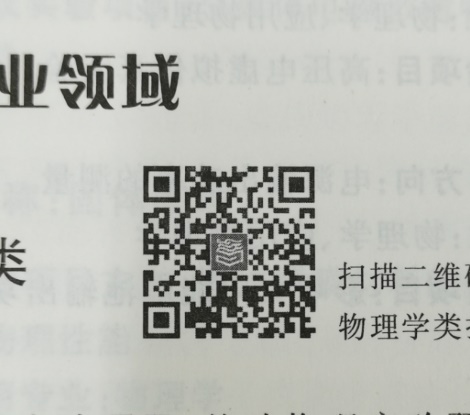 1.6海洋科学类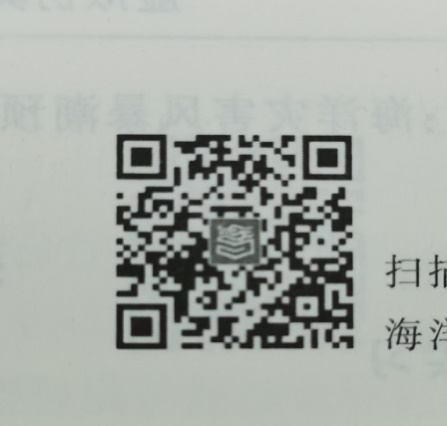 1.2 化学类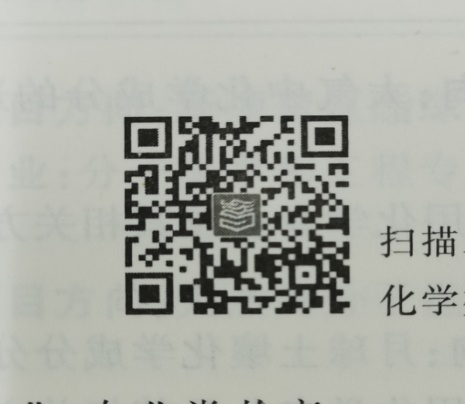 1.7地球物理学类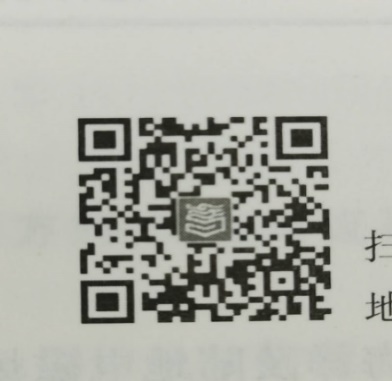 1.3天文学类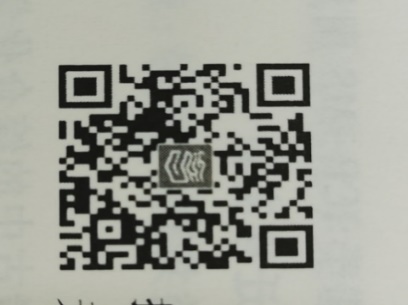 1.8地质学类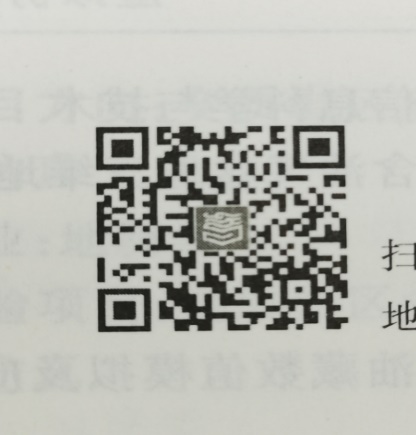 1.4地理科学类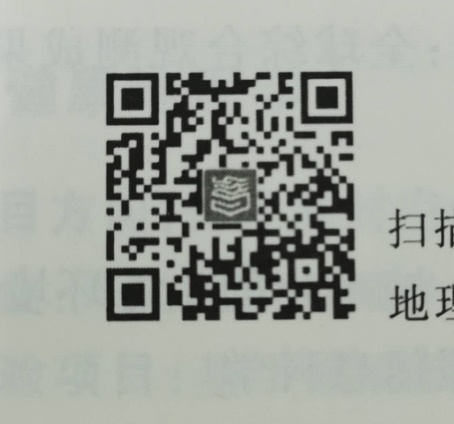                          1.9心理学类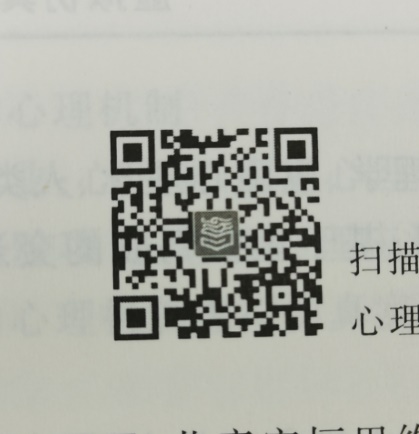 1.5大气科学类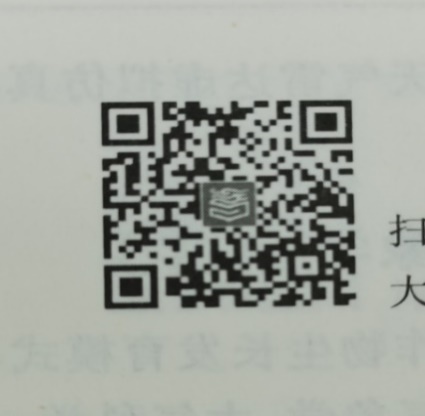 第二章 机械类专业领域第二章 机械类专业领域第二章 机械类专业领域第二章 机械类专业领域2.1力学类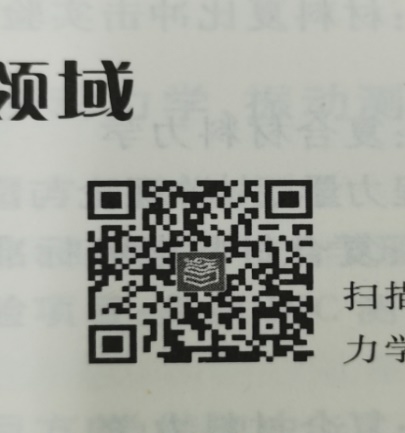 2.6 交通运输类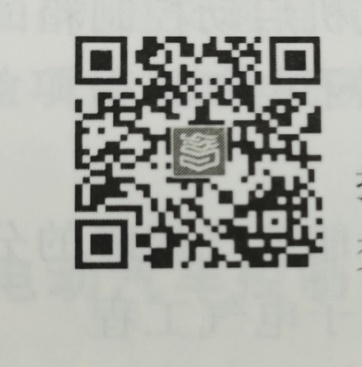 2.2机械类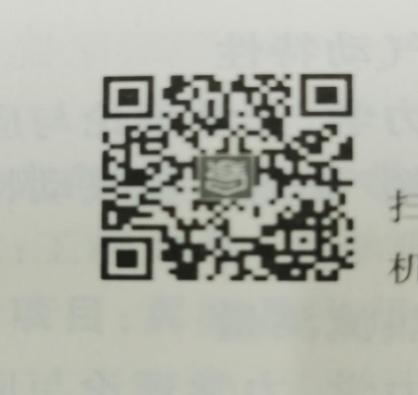 2.7 海洋工程类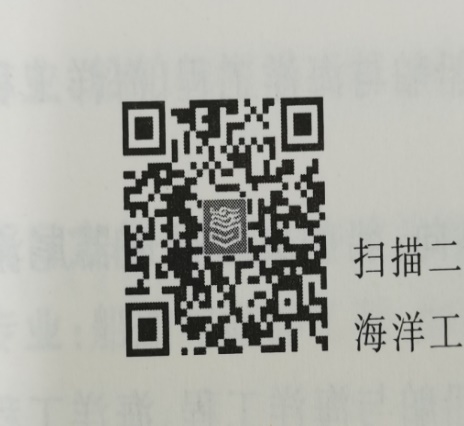 2.3 仪器类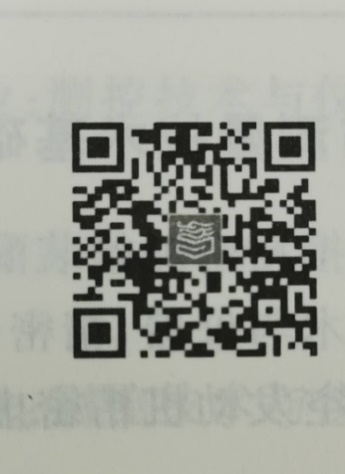 2.8 航空航天类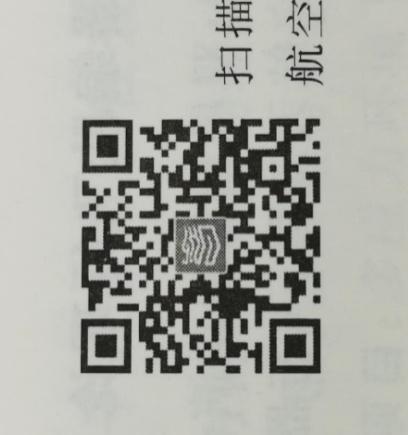 2.4 材料类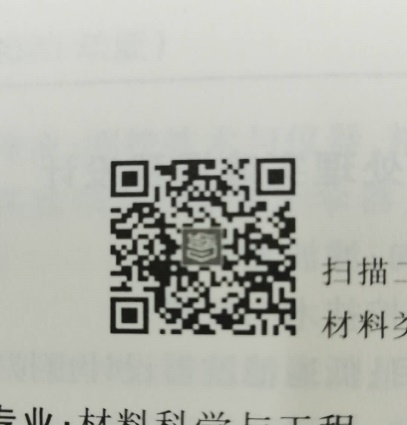 2.9 兵器类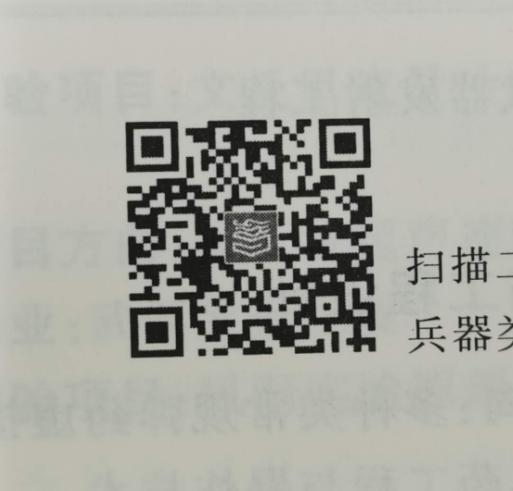 2.5 能源动力类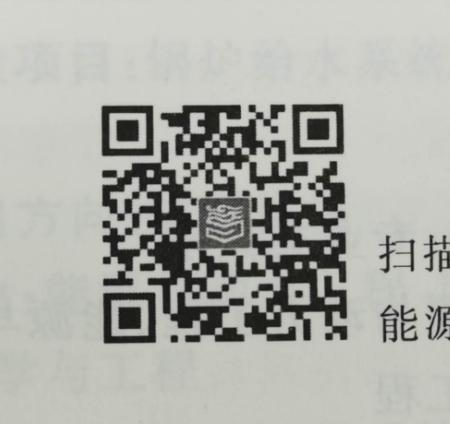 第三章 信息类专业领域第三章 信息类专业领域第三章 信息类专业领域第三章 信息类专业领域3.1 电气类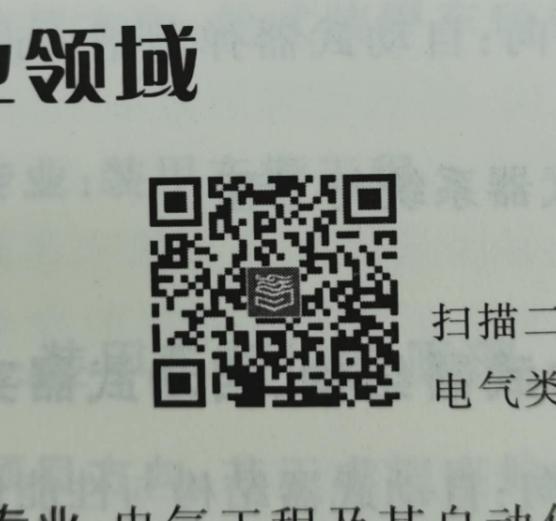 3.4 计算机类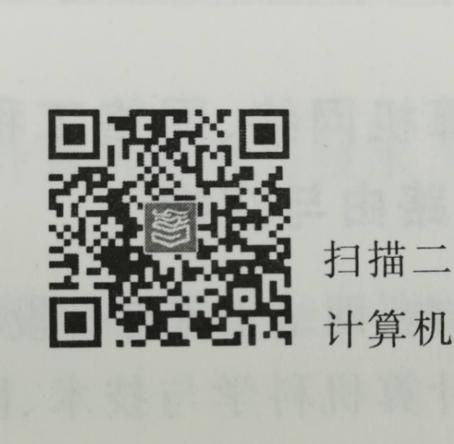 3.2 电子信息类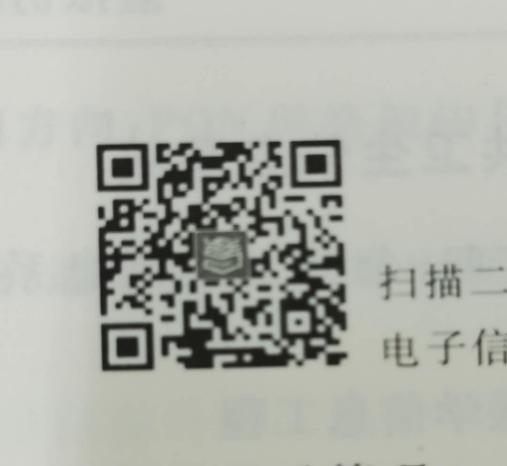 3.5 安全科学与工程类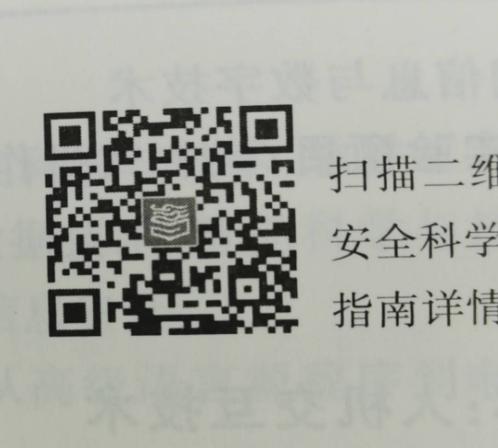 3.3自动化类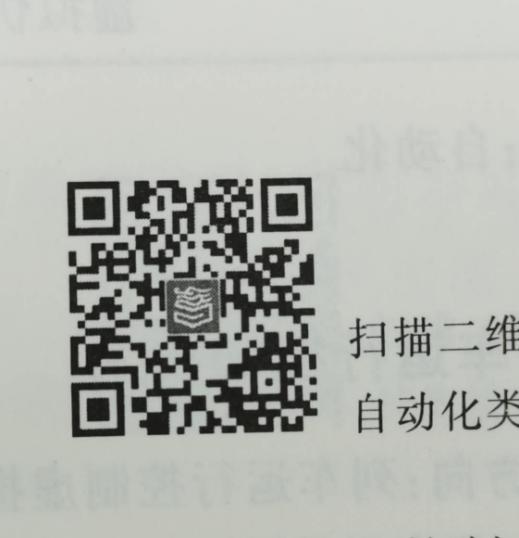 3.6 公安技术类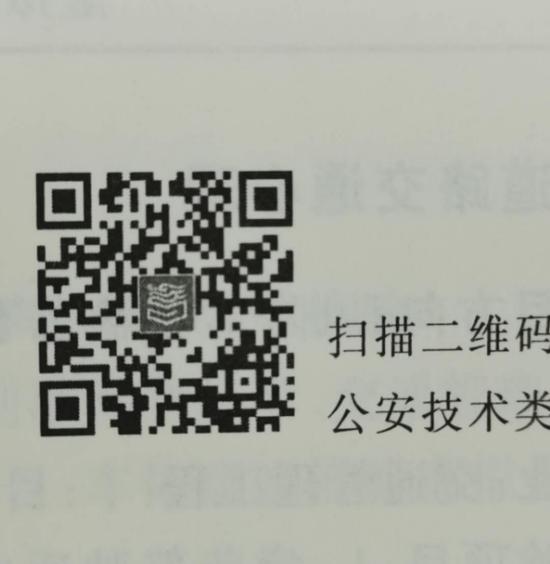 第四章 土建类专业领域第四章 土建类专业领域第四章 土建类专业领域第四章 土建类专业领域4.1 土木类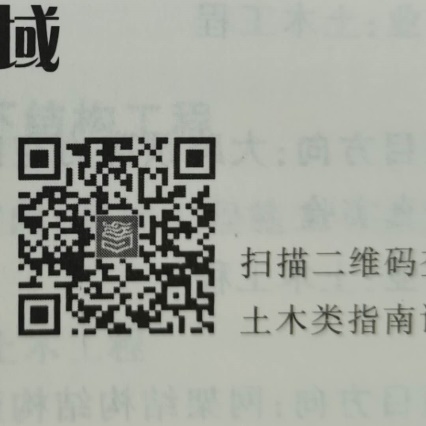 4.4 地质类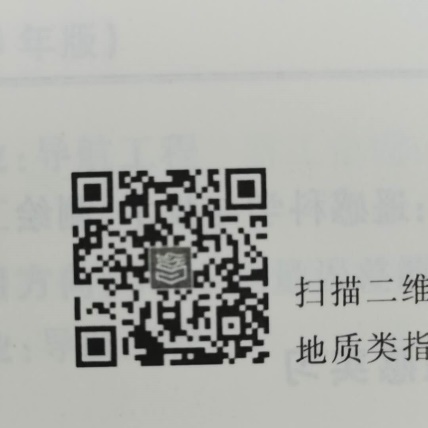 4.2 水利类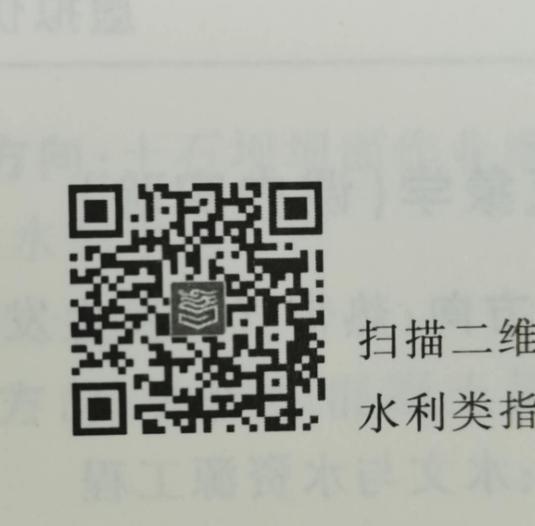 4.5 矿业类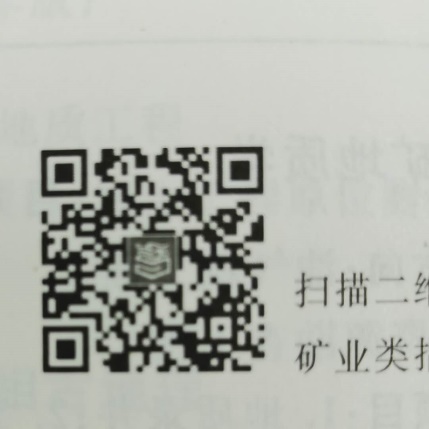 4.3 测绘类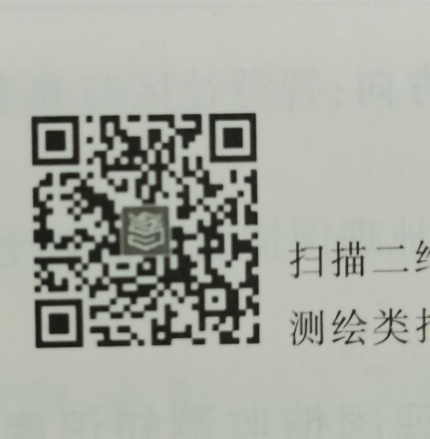 4.6 建筑类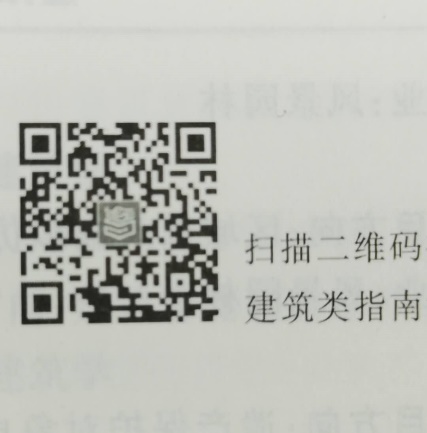 第五章 化环类专业领域第五章 化环类专业领域第五章 化环类专业领域第五章 化环类专业领域5.1 化工与制药类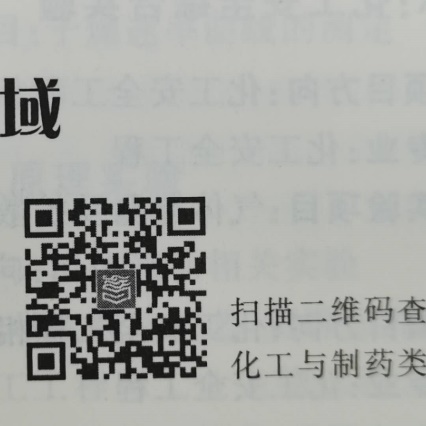 5.5 农业工程类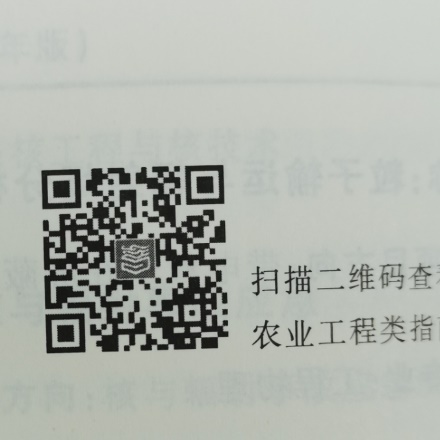 5.2 纺织类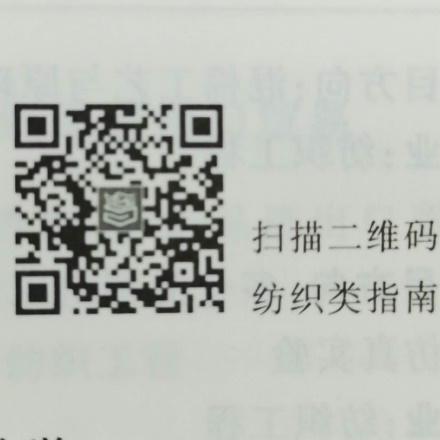 5.6 林业工程类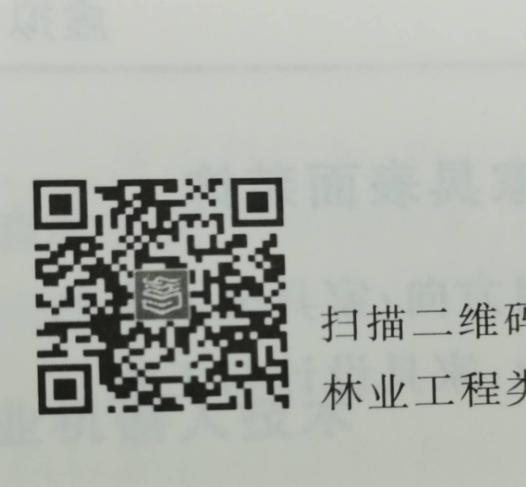 5.3 轻工类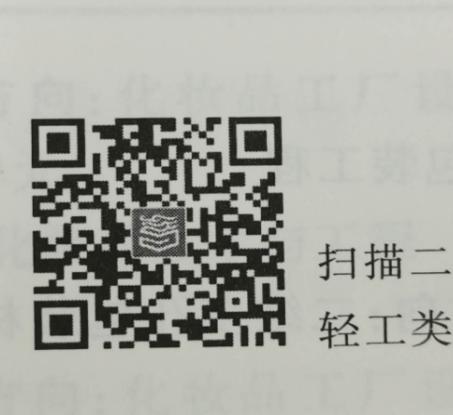 5.7 食品科学与工程类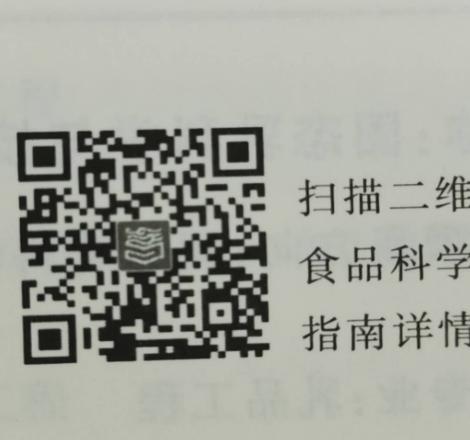 5.4 核工程类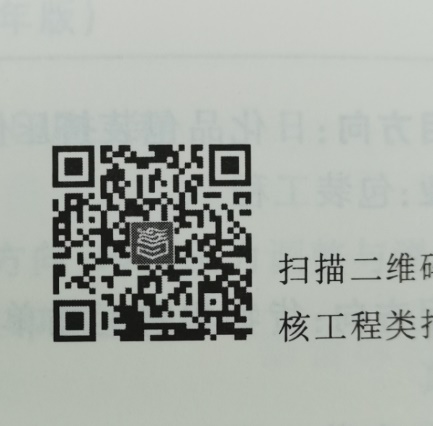 5.8 自然保护与环境生态类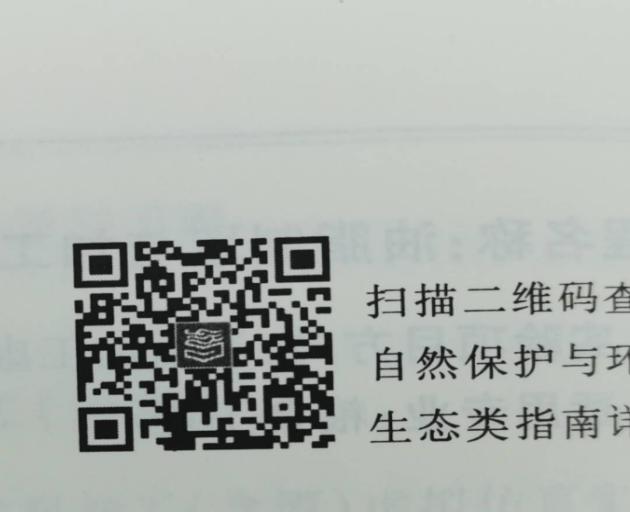 第六章 生物类专业领域第六章 生物类专业领域第六章 生物类专业领域第六章 生物类专业领域6.1 生物科学类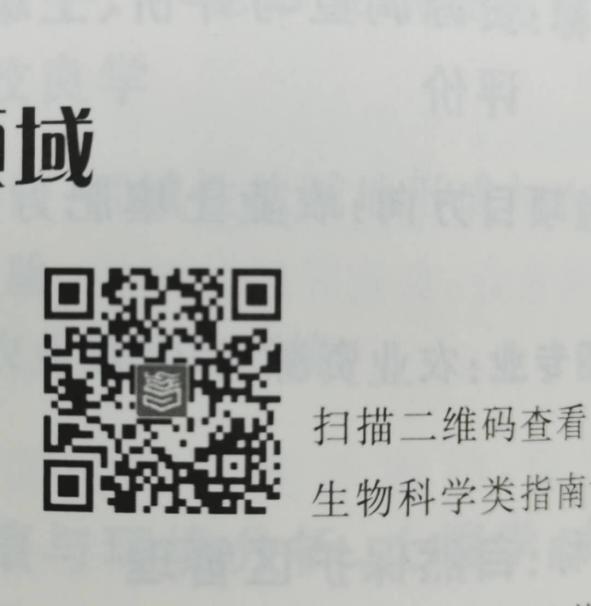 6.3 生物工程类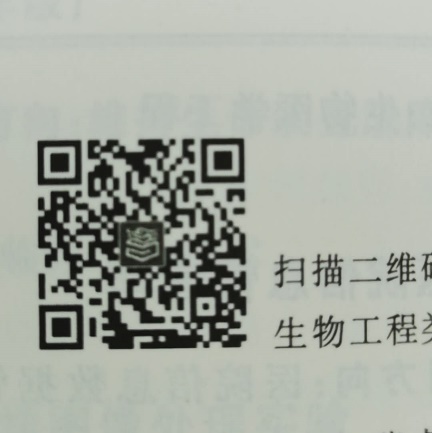 6.2 生物医学工程类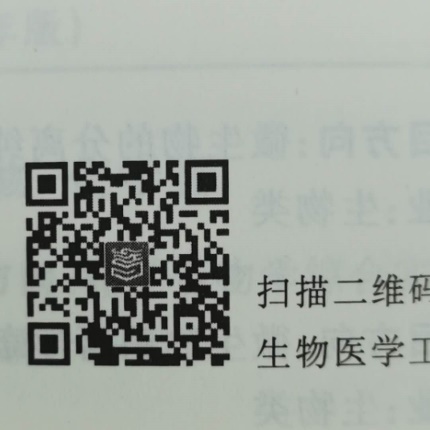 6.4 动物类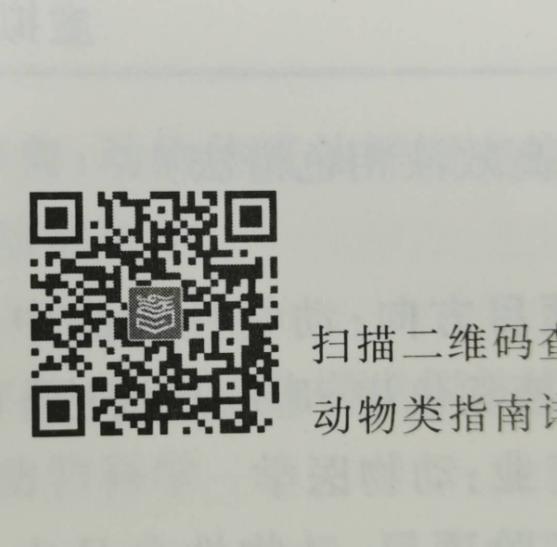 第七章 医学类专业领域第七章 医学类专业领域第七章 医学类专业领域第七章 医学类专业领域7.1 基础医学类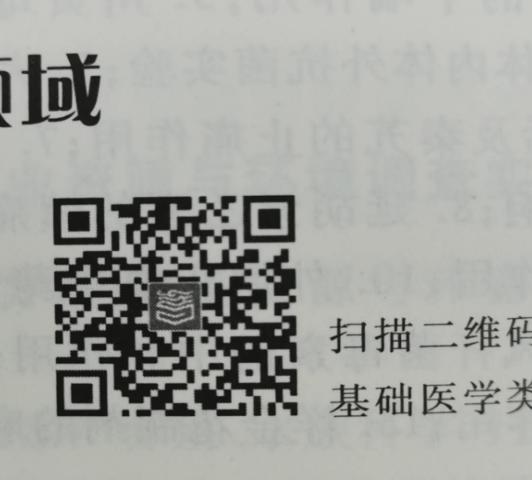 7.6 药学类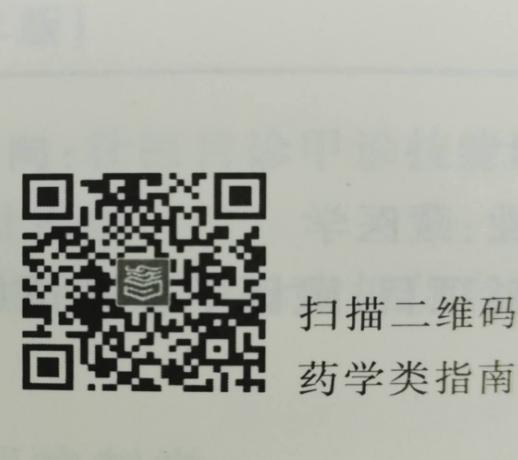 7.2 临床医学类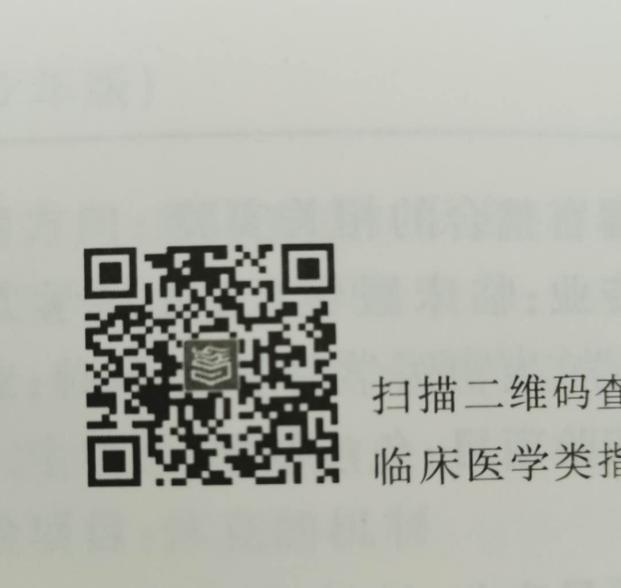 7.7 法医学类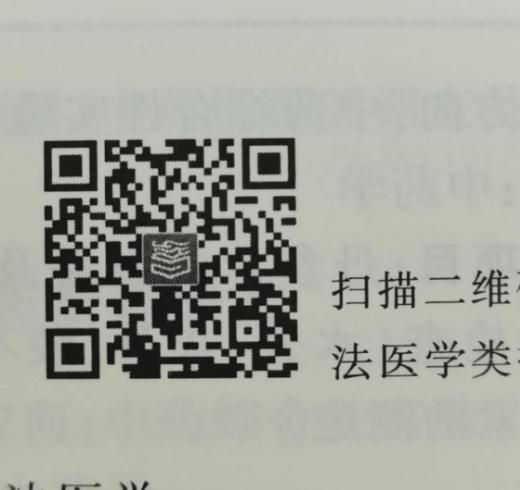 7.3 口腔医学类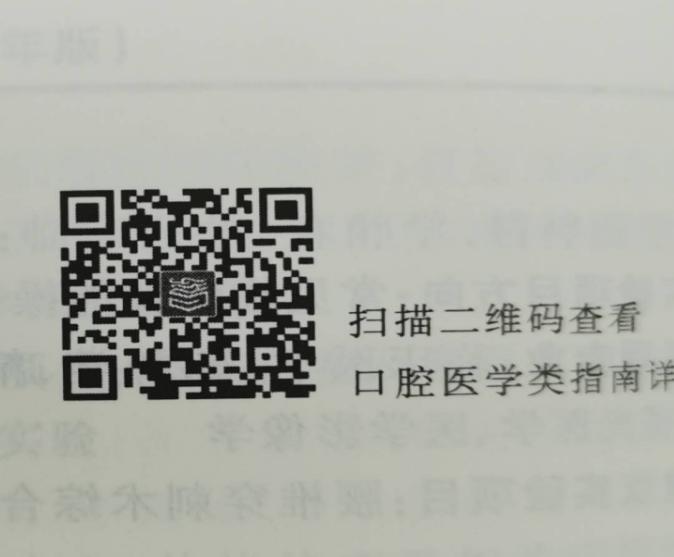 7.8 医学技术类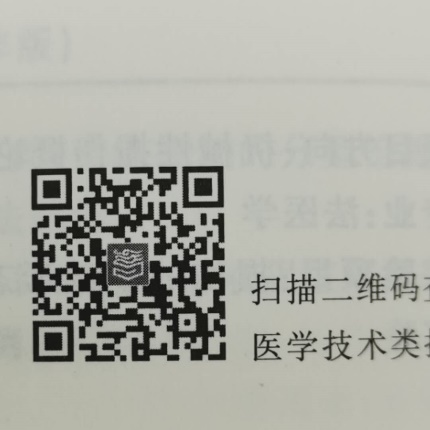 7.4 公共卫生与预防医学类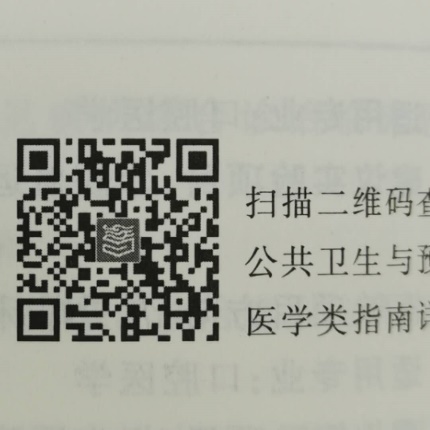 7.9 护理学类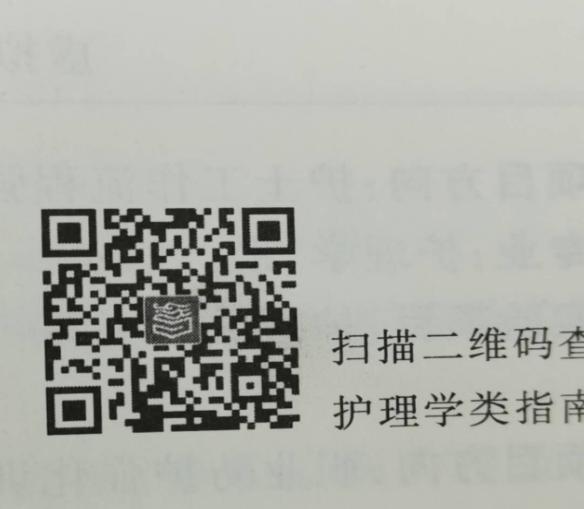 7.5 中医学类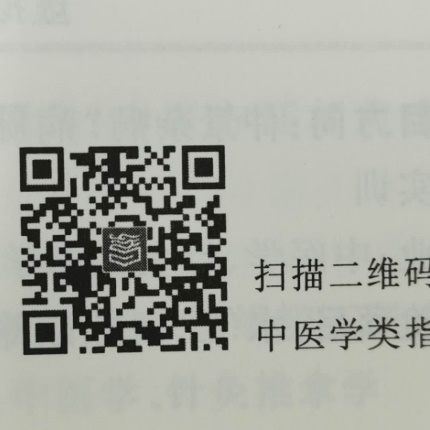 第八章 文科类专业领域第八章 文科类专业领域第八章 文科类专业领域第八章 文科类专业领域8.1 法学类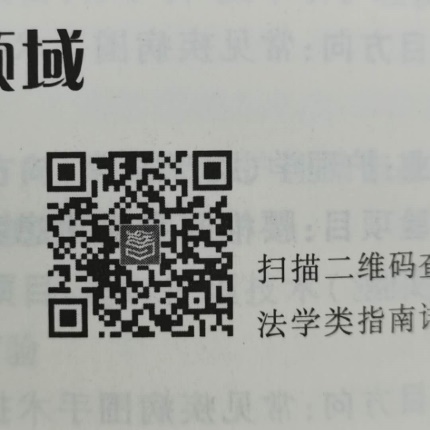 8.6 文学类（外国语言文学）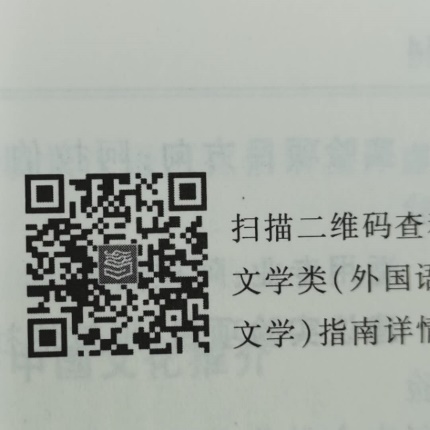 8.2 马克思主义理论类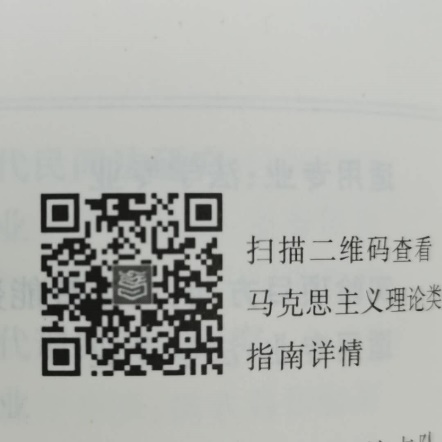 8.7 文学类 （新闻传播学）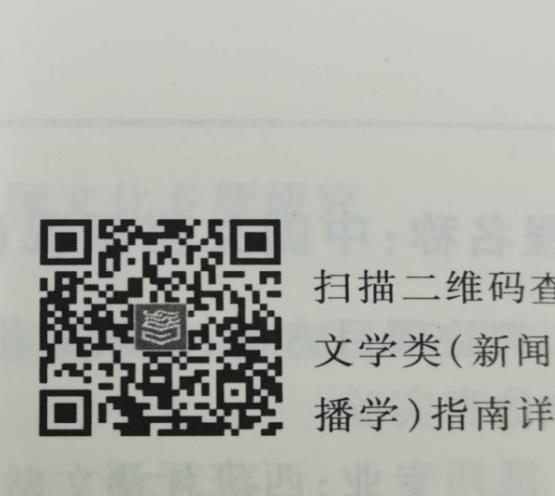 8.3 教育学类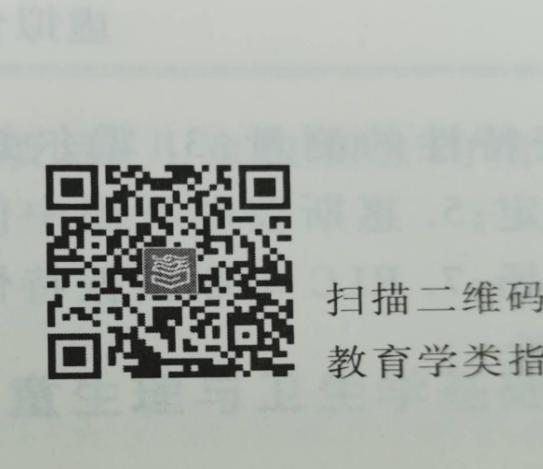 8.8 历史学类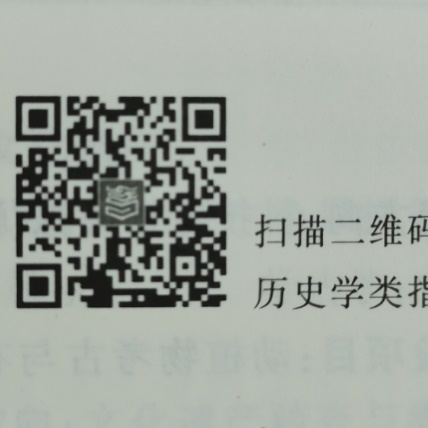 8.4 体育学类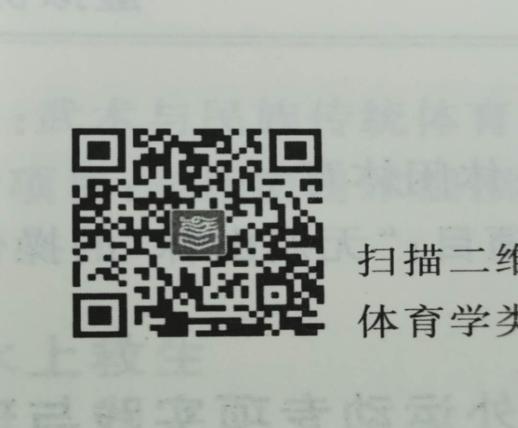 8.9 经济管理类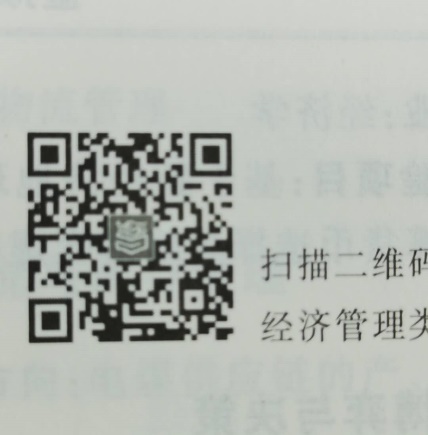 8.5 文学类（中国语言文学）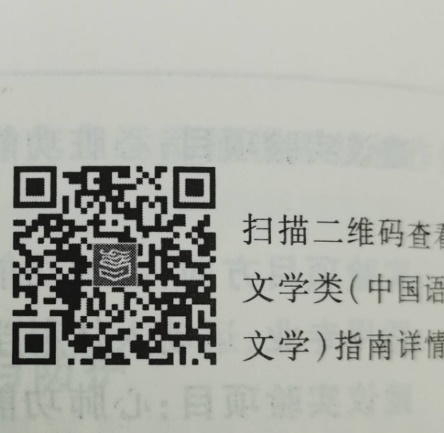 8.10 艺术学类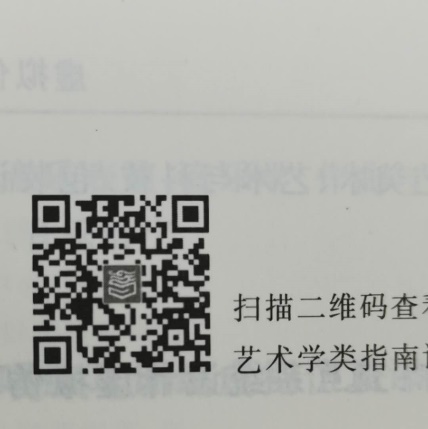 